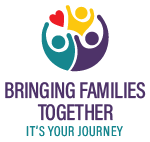 DATE April 7, 2022FROM:		Angie Cox		Bringing Families Together		7151 N. Lindbergh Blvd		Hazelwood, MO 63042RE:		Child: 		DOB: 		Child:      		DOB: Please accept this report for the hearing regarding the Smith family which is set for 4/12/2022.Respectfully Submitted,Angie CoxAngie Cox, B.S. Early Childhood EducationParent Aide Reason for Referral:Parent Aide started working with the family on 12/1/2021 for Jim Smith and Jamie Smith.  The family was referred to parent aide services for help in learning about child development and what is appropriate for each child.Visitations During Current Reporting Period: Explanation of VisitsParent Aide Recommendations:DATELOCATIONSTART TIMEEND TIMEMISSED